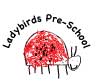 Ladybirds Pre-school will be holding a refill station in Little Ladybirds (in the school carpark) on Tuesday 15th October from 2.30pm until 4.30pm. Please bring along your empty reusable containers and fill up with various detergents, shampoo body wash and conditioners. Please see list of products below.Ladybirds Pre-school will be holding a refill station in Little Ladybirds (in the school carpark) on Tuesday 15th October from 2.30pm until 4.30pm. Please bring along your empty reusable containers and fill up with various detergents, shampoo body wash and conditioners. Please see list of products below.Washing up Liquid – Spiced ginger£1.50 per 500 mlsWashing up liquid – unfragranced £1.50 per 500 mlsBiological laundry detergent Fragranced£1.50 per 500mlsNon- bio laundry detergent unfragranced£1.50 per 500mlsFabric conditioner Frangranced£1.50 per 500mlsAll surface multi clean concentrate dilute to use£1.50 per 500mlsLiquid soap Fig scented £3.00 per 500mlsLiquid soap Rose scented£3.00 per 500mlsRinse aid for dish washers£3.00 per 500mlsShampoo faith in Nature coconut £6.00 per 500mlsConditioner faith in Nature coconut£6.00 per 500mlsFriendly soaps all varities£2.75 per barReady filled bottles laundry detergents £2.50 per 500ml bottlesWashing up Liquid – Spiced ginger£1.50 per 500 mlsWashing up liquid – unfragranced £1.50 per 500 mlsBiological laundry detergent Fragranced£1.50 per 500mlsNon- bio laundry detergent unfragranced£1.50 per 500mlsFabric conditioner Frangranced£1.50 per 500mlsAll surface multi clean concentrate dilute to use£1.50 per 500mlsLiquid soap Fig scented £3.00 per 500mlsLiquid soap Rose scented£3.00 per 500mlsRinse aid for dish washers£3.00 per 500mlsShampoo faith in Nature coconut £6.00 per 500mlsConditioner faith in Nature coconut£6.00 per 500mlsFriendly soaps all varities£2.75 per barReady filled bottles laundry detergents £2.50 per 500ml bottles